MINISTERO  DELL’ISTRUZIONEUFFICIO SCOLASTICO REGIONALE PER IL LAZIOISTITUTO COMPRENSIVO CASTEL GANDOLFO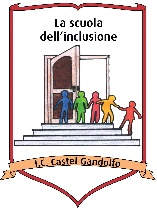 Scuola dell’Infanzia – Primaria - Secondaria di I° Grado      Via Ugo La Malfa, 3 - 00073 Castel Gandolfo (RM) 🕿 06.9361285- 06.935918301         Codice Univoco: UFNEZ3 - C.F.: 90049360580 - C.M.: RMIC8A500N – Distretto 42° - Ambito 15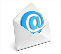       rmic8a500n@istruzione.it -           rmic8a500n@pec.istruzione.it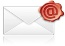 sito: www.iccastelgandolfo.comAUTODICHIARAZIONEAI SENSI DEGLI ARTT. 46 E 47 D.P.R. N. 445/2000di certificazione relativa all’assenza/allontanamento dalla scuoladell’ ALUNNO/A……………………………………………..Il/La sottoscritto/a…………………………………………documento di riconoscimento ………………………….rilasciato da………………………………… genitore dell’alunno/a ……………………………………………………… ai sensi del D.P.R. 445 del 28/12/2000, sotto la propria personale responsabilità e a piena conoscenza della responsabilità penale previste per le dichiarazioni false dall’articolo 76 del medesimo decreto, dalle disposizioni del codice penale e dalle leggi speciali in materiaDICHIARAChe l’alunno/a…………………………………………………………………sezione/classe………. Plesso …………………………………..è stato assente dal giorno ……………………… al giorno ……………………… * per motivi di salute generici (non serve presentare il certificato medico) * per motivi di carattere personale e/o familiare* in seguito all’allontanamento dalla scuola per temperatura non conforme all’ingresso o per sintomi sospetti (es. febbre, difficoltà respiratorie, perdita del gusto e/o dell’olfatto, mal di gola, tosse, congestione nasale, congiuntivite, vomito, diarrea, ecc.). In tal caso il sottoscritto dichiara di aver provveduto a contattare in data ……………………. il Dott. ………………………………………………………. in qualità di Pediatra di riferimento o Medico di Medicina Generale. Da tale incontro/contatto non sono emerse sintomi/patologie che possano precludere la regolare partecipazione alla vita scolastica da parte del bambino/a. Il sottoscritto dichiara di essersi attenuto a quanto prescritto dal medico di riferimento.Data____________Firma (dell’interessato o dell’esercente la responsabilità genitoriale) ______________________________________________